How to access your Glow accountStep 1First get a device that has access to the internet e.g computer, laptop, tablet and parent’s mobile. Then go on to Google and search glow. 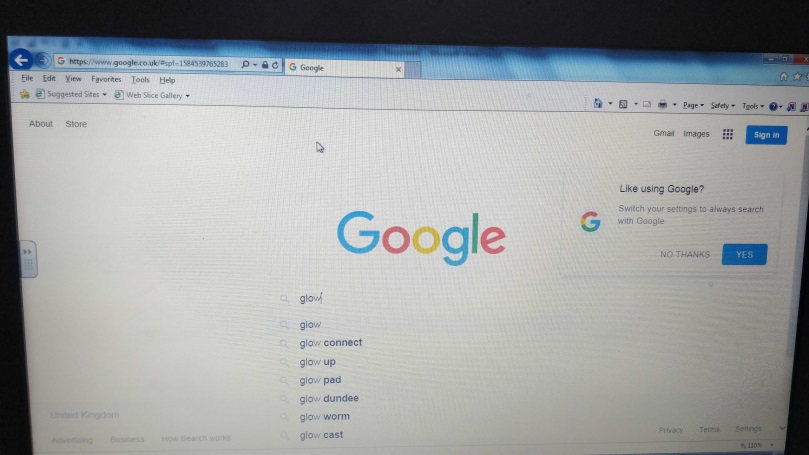 Step 2After that click on ‘Glow-Sign In-RM Unify’ and it will take you to the glow log on page.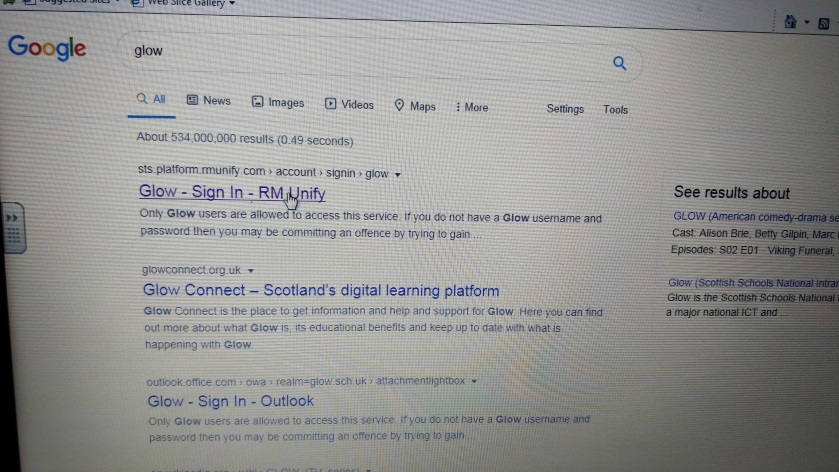 Step 3You will then input your glow email and password given by the school. 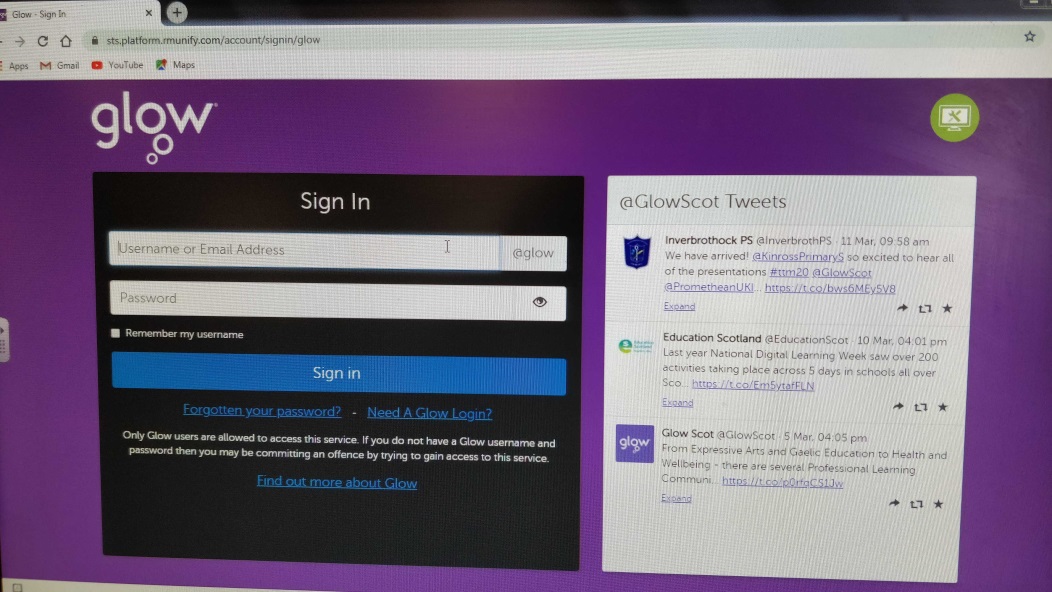 Step 4It will then ask you to change your password, so you will then need to input your current password and a new password. Make sure that the new password that you choose is strong or very strong.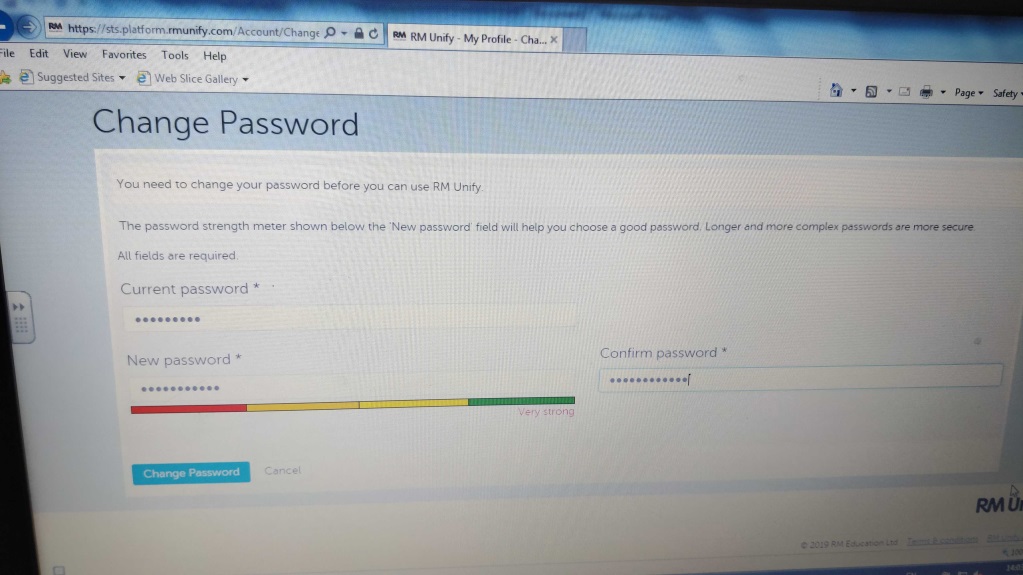 Step 5It will then alert you that it has been ‘successfully updated’. After that you will need to close the tab and then again follow Step 1 and Step 2. Once on the glow log on page you will use your email and new password to log on. 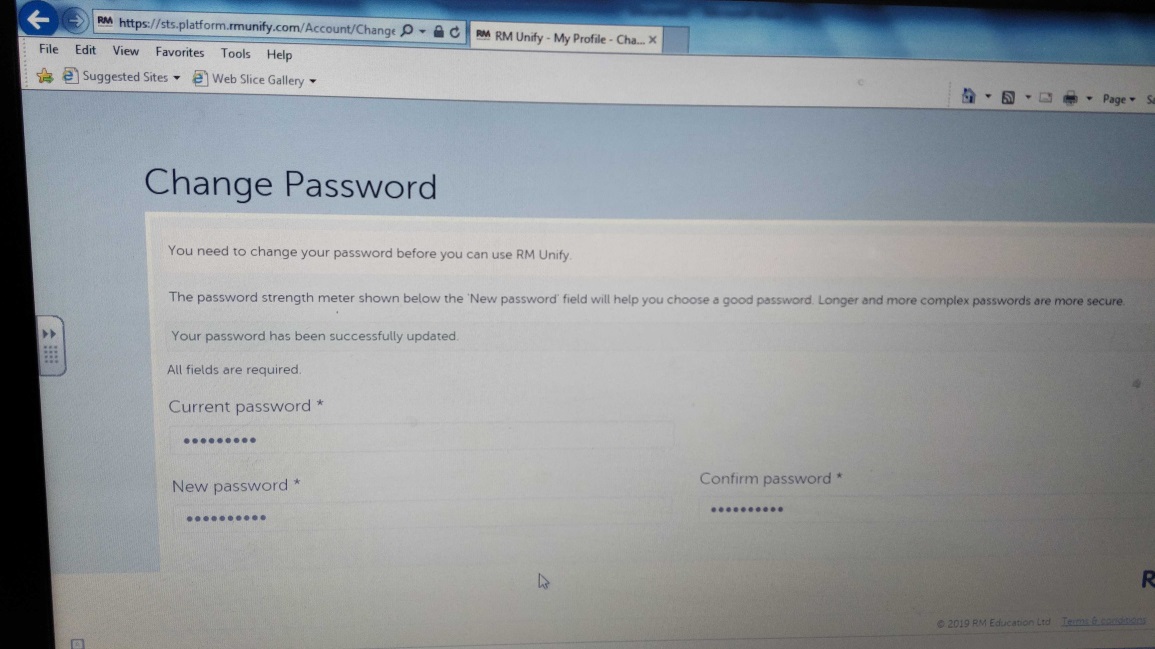 